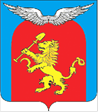 ЕЛОВСКИЙ СЕЛЬСКИЙ СОВЕТ ДЕПУТАТОВЕмельяновского района Красноярского края                                                   РЕШЕНИЕ04.06.2021г.                                            с. Еловое                                              №33-110рО Порядке утверждения положений (регламентов) об официальных физкультурных мероприятиях и спортивных соревнованиях, требований к содержанию этих положений (регламентов)В соответствии с частью 9 статьи 20 Федерального закона от 04.12.2007 № 329-ФЗ. «О физической культуре и спорте в Российской Федерации», Федеральным законом от 06.10.2003 № 131-ФЗ «Об общих принципах местного самоуправления в Российской Федерации», руководствуясь статьей 7 Устава Еловского сельсовета, Еловский сельский Совет депутатов РЕШИЛ:1. Утвердить Порядок утверждения положений (регламентов) об официальных физкультурных мероприятиях и спортивных соревнованиях Еловского сельсовета требований к содержанию этих положений (регламентов) Еловского сельсовета, согласно приложению;2.Контроль за исполнением настоящего Решения возложить на директора МБУ «СКМЖ «Лидер»;3. Настоящее Решение вступает в силу с момента опубликования в газете «Емельяновские веси» и подлежит обнародованию на официальном сайте администрации Еловского сельсовета  Емельяновского района Красноярского края в сети Интернет (http:elovoe24).Председатель Еловского сельского Совета депутатов                             И.А.Бородин	Глава сельсовета                                                                                          И.И.ШалютовПриложение №1 к РешениюЕловского сельского Совета депутатовот04.06.2021г.   №33-110рПОРЯДОКУТВЕРЖДЕНИЯ ПОЛОЖЕНИЙ (РЕГЛАМЕНТОВ) ОБ
ОФИЦИАЛЬНЫХ ФИЗКУЛЬТУРНЫХ МЕРОПРИЯТИЯХ И
СПОРТИВНЫХ СОРЕВНОВАНИЯХ1. Настоящий Порядок утверждения положений (регламентов) об официальных физкультурных мероприятиях и спортивных соревнованиях Еловского сельсовета (далее - Порядок) устанавливает процедуру утверждения положений (регламентов) об официальных физкультурных мероприятиях и спортивных соревнованиях в муниципальном образовании Еловский сельсовет (далее - положение (регламент));2. В настоящем Порядке используются следующие понятия и сокращения:- календарный план - календарный план официальных физкультурных мероприятий и спортивных соревнований Еловского сельсовета;Уполномоченный – глава Еловского сельсовета принимает на утверждение положений (регламентов) об официальных физкультурных мероприятиях и спортивных соревнованиях муниципального образования;официальные физкультурные мероприятия и спортивные мероприятия,  физкультурные мероприятия и спортивные мероприятия, включенные в календарные планы физкультурных мероприятий и спортивных мероприятий муниципального образования:организатор спортивного соревнования - юридическое лицо, которое утверждает положение (регламент) спортивного соревнования, определяет условия и календарный план его проведения, условия допуска к участию в спортивном соревновании, порядок выявления лучшего участника или лучших участников, порядок организационного и иного обеспечения спортивного соревнования, обеспечивает финансирование спортивного соревнования в утвержденном им порядке, а также осуществляет иные полномочия в соответствии с Федеральным законом от 0412.2007 № 329-ФЗ «О физической культуре и спорте в Российской Федерации»;организатор физкультурного мероприятия - юридическое или физическое лицо, по инициативе которого проводится физкультурное мероприятие и (или) которое осуществляет организационное, финансовое и иное обеспечение подготовки, и проведения такого мероприятия;3. Положение (регламент) разрабатывается:организатором спортивного соревнования;- организатором физкультурного мероприятия,В дальнейшем лица, указанные в абзацах втором, третьем настоящего пункта, при совместном упоминании именуются «организатор-разработчик».         4.Проект положения (регламента) направляется организатором- разработчиком на рассмотрение в Уполномоченный,Уполномоченный рассматривает проект положения (регламента) в течение 3 рабочих дней, следующих за днем поступления проекта положения (регламента), и в случае отсутствия замечаний и (или) предложений утверждает его, возвращает утвержденное (утвержденный) положение(регламент) организатору-разработчику	в количестве экземпляров,	равном количеству организаторов	официального физкультурного мероприятия или спортивного соревнования в Еловском сельсовете, и направляет в электронном виде для размещения на официальном сайте Администрации Еловского сельсовета.       6. При наличии замечаний и (или) предложений к проекту положения (регламента) Уполномоченный возвращает в течение 3 рабочих дней, следующим за днем поступления проекта положения (регламента), организатору-разработчику проект положения (регламента) в количестве экземпляров, равном количеству организаторов официального физкультурного мероприятия или спортивного соревнования Еловского сельсовета, и направляет замечания и (или) предложения к положению (регламенту). Организатор-разработчик осуществляет доработку положения (регламента) в течение 3 рабочих дней с даты: поступления замечаний и (или) предложений к положению (регламенту).          Рассмотрение повторно представленного проекта положения (регламента) Уполномоченным осуществляется повторно в том же порядке.         7. Проект положения (регламента), представляется в Уполномоченный в электронном виде на адрес электронной почты Уполномоченного не позднее ,чем за 7 календарных дней до начала проведения официального физкультурного  мероприятия или спортивного соревнования в Еловском сельсовете.8. В случае утверждения календарного плана официальных физкультурных мероприятий и спортивных соревнований Еловского сельсовета позже 30 декабря года, предшествующего году проведения официального физкультурного мероприятия или спортивного соревнования, а также в случае включения физкультурного мероприятия или спортивного соревнования в календарный план официальных физкультурных мероприятий и спортивных мероприятий Еловского сельсовета после его утверждения (путем внесения изменений), и при этом период времени между подписанием приказа о таком утверждении: или включении и датой начала проведения официального физкультурного мероприятия или спортивного соревнования Еловского сельсовета составляет менее 7 календарных дней, проект положения(регламента) представляется Уполномоченному в течение	 3 рабочих дней с момента подписания указанного приказа, но не позднее чем за  рабочий день до проведения официального физкультурного мероприятия иди спортивного соревнования.Приложение №2 к РешениюЕловского сельского Совета депутатов от 04.06.2021 г.  № 33-110рТРЕБОВАНИЯК СОДЕРЖАНИЮ ПОЛОЖЕНИЙ (РЕГЛАМЕНТОВ)ОБ ОФИЦИАЛЬНЫХ ФИЗКУЛЬТУРНЫХ МЕРОПРИЯТИЯХ И
СПОРТИВНЫХ СОРЕВНОВАНИЯХ1. Общие положения1.1. Понятия, используемые в настоящих требованиях к содержанию положений (регламентов) об официальных физкультурных мероприятиях и спортивных соревнованиях муниципального образования Еловского сельсовета (далее - Требования), применяются в значении, определенном Федеральным законом от 04.12.2007 № 329-ФЗ «О физической культуре и спорте в Российской Федерации», за исключением случаев, прямо оговоренных в настоящих Требованиях.Положение (регламент) об официальном физкультурном мероприятии или спортивном, соревновании муниципального образования Еловский сельсовет (далее - положение(регламент)) состоит из титульного листа и текста положения (регламента).На титульном листе указываются:Грифы утверждения организаторами официального физкультурного мероприятия или спортивного соревнования муниципального Еловского сельсовета, оформленные в соответствии с требованиями Государственного стандарта. Российской Федерации ГОСТ Р 6.30-2003 «Унифицированная система организационно-распорядительной: документации, требования к оформлению документов», утвержденного Постановлением Государственного комитета Российской Федерации по стандартизации и метрологии от 03.03.2003 №65-ст.При этом при утверждении документа более чем двумя организаторами официального физкультурного мероприятия или спортивного соревнования Еловского сельсовета грифы утверждения располагаются по два на одном уровне.Гриф утверждения директором МБУ «СКМЖ «Лидер» или иным организатором, Администрации Еловского сельсовета (далее Уполномоченный) или лицом его замещающим располагается в правом верхнем углу, в первом ряду.1.3.2. Наименование положения (регламента), которое располагается под грифами о его утверждении по центру и набирается черным шрифтом Times New Roman, размер 14, полужирное начертание, с одинарным междустрочным интервалом, в том числе:а)	тип документа: положение или регламент (строчными буквам и, начиная с заглавной буквы);б)	полное наименование официального физкультурного мероприятияили спортивного соревнования Еловского сельсовета для положения об официальном физкультурном мероприятии указывается полное наименование, соответствующее календарному плану официальных физкультурных мероприятий и спортивных соревнований Еловского сельсовета.- для положения о спортивных соревнованиях, по виду спорта на год добавляются слова, например: «О спортивных соревнованиях на год», далее следует наименование вида спорта в соответствии с Всероссийским реестром видов спорта (далее - ВРВС) в дательном падеже и год, на который утверждается положение (регламент), ниже по центру приводится номер-код вида спорта в соответствии с ВРВС;для регламента, о спортивных соревнованиях указывается наименование спортивного соревнования в соответствии с положением об официальных, спортивных, соревнованиях Еловского сельсовета.В названии официального физкультурного мероприятия или спортивного соревнования Еловского сельсовета обязательно указывается:тип состязаний (личное, командное, лично-командное);тип мероприятия (чемпионат, первенство, кубок, турнир, спартакиада),1.4, Содержание положения (регламента) излагается в печатном виде на бумаге белого цвета в книжном формате А4,  черным шрифтом Times New Roman, размер14, с одинарным между строчным интервалом, при размерах полей: левое - 3 см, правое - 1 см, верхнее - 2 см, нижнее - 2 см.Таблицы выполняются черным шрифтом, размер, в книжном формате (если, они указываются по тексту положения: (регламента.) или в альбомном формате (если, они оформляются в качестве приложений к положению (регламенту),Наименования разделов набираются строчными буквами, начиная с заглавной буквы, центрируются посередине листа, и выделяются жирным шрифтом. Разделы нумеруются римскими цифрами.Наименования подразделов набираются строчными буквами, начиная с заглавной буквы, центрируются посередине листа и выделяются жирным шрифтом. Подразделы нумеруются арабскими цифрами.Нумерация страниц выполняется сверху листа, по центру, титульный лист (первый) не нумеруется. Нумерация страниц осуществляется путем указания номера страницы арабской цифрой шрифтом Times New Roman, размер Приложения к положению (регламенту) нумеруются отдельно, первый лист приложений не нумеруется.2. Требований, к содержанию положений об официальных физкультурных мероприятиях в Еловском сельсовете.Положения об официальных физкультурных мероприятиях в Еловском сельсовете (далее в настоящем разделе - положение) составляются на каждое официальное физкультурное мероприятие 	в Еловском сельсовете (далее - физкультурное мероприятие),Для физкультурных мероприятий, имеющих отборочную и финальную стадии их проведения или проводящихся в несколько этапов, составляется одно положение,Положение включает в себя следующие разделы:«Общие положений». Данный раздел содержит:а)	причины и обоснование проведения физкультурного мероприятия - решение организатора (организаторов) физкультурного мероприятия;б)	цели и задачи проведения физкультурного мероприятия,«Место и сроки проведения». Данный раздел содержит:а)	место проведения;б)	сроки проведения (дата, месяц, год), включая день приезда и день отъезда участников физкультурного мероприятия.2.3.3.       «Руководство проведением». Данный раздел содержит:а)	полные наименования (включая организационно-правовую форму) организаторов физкультурного мероприятия - юридических лиц, а также фамилии, имена, отчества (последнее - при наличии) организаторов физкультурного мероприятия - физических лиц;б)	распределение прав и обязанностей между организаторами физкультурного мероприятия в отношении такого мероприятия и (или) ссылку на реквизиты договора между организаторами о распределении таких прав и обязанностей.2.3.4. «Требования к участникам и условия их допуска». Данный раздел содержит:а)	условия, определяющие допуск команд, участников к физкультурному мероприятию;б)	численные составы команд Еловского сельсовета, организаций, структурных подразделений организаций, коллективов граждан (далее - субъект, образующий команду):в)	группы участников по полу и возрасту;г)	необходимое количество тренеров и обслуживающего персонала (руководители, специалисты, спортивные судьи) из расчета на одну команду,2.3.5. «Заявки па участие». Данный раздел содержит:а)	информация, о необходимости согласования заявок с медицинским учреждением, начальником Уполномоченного органа и (или) физкультурно спортивной организацией;б)	сроки, форма и порядок подачи заявок на участие в физкультурном мероприятии;в)	перечень документов, представляемых организаторам физкультурного мероприятия;г)	адрес и иные необходимые реквизиты организаторов физкультурного мероприятия для направления заявок, в том числе почтовый адрес, адрес электронной почты, номер телефона, номер факса.2.3.6. «Программа физкультурного мероприятия». Данный раздел содержит:а)	расписание состязаний и (или) иных организованных занятий по дням, включая день приезда и день отъезда;б)	порядок проведения состязаний и (или) иных организованных занятий по видам спорта, включенных в программу физкультурного мероприятия;в)	ссылку на правила видов спорта, включенных в программу физкультурного мероприятия.«Условия подведения итогов». Данный раздел содержит;а)	условия (принципы и критерии) определения победителей и призеров в личных и (или) командных видах программы (в случае проведения состязаний);б)	условия подведения итогов командного зачета, если командный зачет подводится по итогам, физкультурного мероприятия.«Награждение». Данный раздел содержит:а)	виды официальных наград физкультурного мероприятия;б)	порядок и условия награждения победителей и призеров в личных видах программы (в случае проведения);в)	порядок и условия награждения победителей и призеров в командных, видах программы (в случае проведения);г)	порядок и условия награждения победителей и призеров в командном зачете (в случае участия команд субъектов, образующих команды, если предусмотрено  положением).2.3.9.«Условия финансирования». Данный раздел содержит сведения об источниках и условиях финансового обеспечения физкультурного мероприятия, включая финансовое обеспечение за счет средств бюджета 	Еловского сельсовета.«Обеспечение безопасности участников и зрителей». Данный раздел содержит:а)	меры и условия, касающиеся обеспечения безопасности участников и зрителей при проведении  физкультурного мероприятия;б)	меры и условия, касающиеся медицинского обеспечения участников физкультурного мероприятия,В положение включаются разделы, не указанные в пункте 2.3 настоящих Требований, содержащие дополнительную информацию об организации и проведении физкультурного мероприятия, если это обусловлено особенностями проводимого физкультурного мероприятия.3. Требования к содержанию положений (регламентов) об
официальных спортивных соревнованияхЕловского сельсовета3.1.	Положения (регламенты) об официальных спортивных Соревнованиях в Еловском сельсовете по видам спорта, включенным во Всероссийский реестр видов спорта (далее - спортивное соревнование), включают в себя:а)	положения об официальных спортивных соревнованиях Еловского сельсовета по виду спорта на календарный год (далее в настоящем разделе - положение);б)	регламенты о спортивных соревнованиях, разрабатываемые в случае необходимости детализаций положений на конкретные спортивные соревнования: (далее в настоящем разделе - регламент), а в случае, если организаторами нескольких конкретных спортивных соревнований являются одни и те же лица, то на регламенты, разрабатываемые на несколько конкретных спортивных соревнований.Положения включают в себя следующие разделы:3.2.1. «Общие положения». Данный раздел содержит:а)	ссылку на решения и документы, являющиеся основанием для проведения спортивных соревнований:« дату и номер постановления главы Еловского сельсовета об утверждении календарного плана официальных физкультурных мероприятий испортивных соревнований в Еловском сельсовете;приказ МБУ «СКМЖ «Лидер» о проведении спортивных соревнований;правила вида спорта, в соответствии с которыми проводится спортивное соревнование;б)	цель (развитие вида спорта) и задачи проведения спортивного соревнования;«Руководство проведением». Данный раздел содержит:а)	полные наименования, (включая организационно-правовую форму) организаторов спортивных соревнований - юридических лиц, а также фамилии, имена, отчества (последнее - при наличии) организаторов спортивных соревнований «физических лиц»;б)	распределение прав и обязанностей между организаторами спортивных, соревнований в случае отсутствия необходимости детализации в регламентах или договоре между организаторами или общие принципы распределения прав и обязанностей между организаторами спортивных соревнований, в частности, ссылку на необходимость распределения таких прав и обязанностей (включая ответственность за причиненный вред участникам, мероприятия и (или) третьим лицам) между организаторами спортивных соревнований в договоре между ними или в регламентах.3.23. «Обеспечение безопасности участников и зрителей». Данный раздел содержит:а)	требования по обеспечению безопасности участников и зрителей при проведении спортивных соревнований (в случае необходимости детализации в регламентах указываются общие требования);б)	общие требования по медицинскому обеспечению участников спортивных соревнований» в частности, наличие медицинского персонала для оказания в случае необходимости скорой медицинской помощи, проведение перед спортивными соревнованиями и во время спортивных соревнований медицинских осмотров, наличие у участников спортивных соревнований медицинских справок, подтверждающих, состояние здоровья и возможность их допуска к соревнованиям (в случае необходимости детализации в регламентах указываются общие требования);в)	ссылку на необходимость конкретизации требований, предусмотренных настоящим пунктом, в регламентах,      (указывается	 наименование спортивного соревнования муниципального образования).		_	(указывается	наименование	спортивногосоревнования муниципального образования),__________	(указывается	наименование	спортивногосоревнования муниципального образования),Разделы положения, предусмотренные пунктами 3,2.4 - 3,2,6 настоящих требований» включают в себя следующие подразделы:«Общие сведения о спортивном соревновании»» Данный раздел содержит:а)	наименование спортивного соревнования;б)	место проведения спортивного соревнования, (населенный пункт, наименование спортивного сооружения);в)	сроки проведения спортивного соревнования;г)	характер подведения итогов спортивного соревнованияд)	численные составы спортивных сборных команд;е)	необходимое количество тренеров и обслуживающего персонала (руководители» специалисты, спортивные судьи) из расчета на одну спортивную сборную команду (для командных игровых видов спорта также - игровую команду (профессиональную спортивную команду) физкультурно-спортивной организации);ж)	требуемую спортивную квалификацию спортсменов в соответствии с Единой всероссийской спортивной классификацией (далее - ЕВСК) (спортивный разряд), необходимую для допуска на спортивное соревнование;з)	группы участников спортивных соревнований по полу и возрасту в соответствии с ЕВСК;и)	программу спортивных соревнований, в том числе дату приезда и дату отъезда участников спортивного соревнования, наименование спортивной дисциплины (в соответствии с ВРВС), номер-код спортивной дисциплины (в соответствии с ВРВС), количество видов программы (излагается в табличной форме),«Требования к участникам и условии их допуска». Данный раздел содержит:а)	исчерпывающие условия, определяющие допуск спортсменов спортивных сборных команд (или физкультурно-спортивных организаций для командных игровых видов спорта) к спортивному соревнованию, включая, минимально допустимый возраст спортсмена;б)	сведения о численных составах команд, соревнующихся в видах программы соревнований с участием в каждой из противоборствующих сторон трех и более спортсменов (групп, экипажей, пар), результаты которых суммируются с целью определения команды-победительницы (далее - командные виды программы спортивных соревнований), а также в группах, экипажах. - если программой предусмотрены командные виды программы спортивных соревнований, участие групп, экипажей;в)	установленные ограничения на участие в спортивных, соревнованиях.Положение не должно содержать ограничения по допуску к спортивному соревнованию исходя из членства спортсмена в какой-либо физкультурно-спортивной организации.«Заявки на участие». Данный раздел содержит:а)	информацию о необходимости согласования заявок с медицинским учреждением, уполномоченным органом;б)	сроки» форму и порядок подачи заявок на участие в спортивном соревновании;в)	исчерпывающий перечень документов, предъявляемых организатору спортивных соревнований, удостоверяющих личность и подтверждающих возраст спортсмена, его спортивную квалификацию (спортивный разряд, спортивное звание), результаты выступления спортсмена, на спортивных соревнованиях более низкого статуса, отсутствие медицинских противопоказаний для участия в спортивном соревновании, техническую исправность, и соответствие, инвентаря и технических средств правилам вида спорта;г)	адрес и иные необходимые реквизиты организаторов спортивных соревнований для направления, заявок, в том числе почтовый адрес, адрес электронной почты, номер телефона, номер факса.Положение не должно содержать требование о представлении документа, касающегося членства, участника, в какой-либо организаций, оплаты вступительных и (или) членских взносов в такую организацию.«Условия подведения: итогов». Данный раздел содержит:а) систему проведения соревнований, условия (принципы и критерии) подведения итогов спортивного соревнования, определения  победителей и призеров в личных видах программы спортивных соревнований и (или) в командных видах программы спортивных соревнований и наделения статусом чемпионов, победителей первенств, обладателей кубков Еловско сельсовета.б) условия подведения итогов при ранжировании спортивных сборных команд - участниц спортивных, соревнований, по итогам выступления спортсменов (групп, экипажей, пар) во всех видах программы спортивных соревнований, включая командные виды программы спортивных соревнований (далее - командный зачет) - если командный зачет подводится по итогам спортивного соревнования,3.3.5.«Награждение победителей и призеров». Данный подраздел содержит:а)	виды официальных наград спортивных соревнований;б)	порядок и условия награждения победителей и призеров в личных видах программы спортивных соревнований официальными наградами спортивного соревнования (в случае проведения);в)	порядок и условия награждения победителей и призеров в командных видах программы спортивных соревнований официальными наградами спортивного соревнования (в случае проведения);г)	порядок и условия награждения спортивных сборных команд победителейкомандного зачета официальными наградами спортивного соревнования (если: положением предусмотрено подведение итогов командного зачета).3.3.6.«Условий финансирования»» Данный раздел содержит сведенияоб источниках и условиях финансового обеспечения спортивного соревнования,3.4.В положение включаются разделы, не указанные в. пункте 3.2 настоящих Требований, содержащие дополнительную информацию об организации и проведении спортивных соревнований, если это обусловлено особенностями проводимых спортивных соревнований,3.5.Регламенты детализируют информацию положения, не могут ему противоречить и включают в себя:а)	перечень организаторов спортивного соревнования;б)	распределение прав и обязанностей между организаторами спортивного соревнования, включая ответственность за причиненный вред участникам: мероприятия и (или) третьим лицам или ссылку на реквизиты договора между указанными организаторами спортивного соревнования, на основе которого распределяются права и обязанности между ними, включая ответственность за причиненный вред участникам  мероприятия и (или) третьим лицам;в) конкретные меры по обеспечению безопасности, участников и зрителей спортивного соревнования;г) детализированные требования по обеспечению медицинской помощью участников спортивного соревнования;д)	адрес и иные необходимые реквизиты организаторов спортивного соревнования для направления заявок (почтовый адрес, адрес электронной почты, телефон, факс);е)	даты и время начала заседаний судейской коллегии спортивных соревнований, проведения жеребьевки участников, расписание стартов, соответствующие строкам проведения соревнований» указанным в положении;ж)	информацию о неофициальных	наградах, установленныхорганизаторами спортивного соревнования, порядок и условия награждения такими наградами (если организаторами спортивного соревнования устанавливаются неофициальные награды);з)	порядок и условия внебюджетного финансового обеспечения спортивного соревнования, а также финансового обеспечения спортивного соревнования за счет средств бюджета Еловского сельсовета.В регламент включаются иные положения, не указанные в настоящем пункте, содержащие дополнительную информацию об организации и проведении спортивных соревнований, если это обусловлено особенностями проводимых спортивных соревнований.